Next General Membership Meeting:Thursday, July 15, 2021 – 2:00 PM – 5:00 PM Next Subcommittee Meeting:Thursday, August 5, 2021 – 3:00 PM – 5:00 PM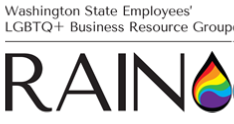 RAIN BRG – Best Practices Subcommittee MeetingJuly 1, 20213:00 PM – 5:00 PMCo-Chairs/Facilitators:  Haley Roady and Marisa Sanchez-Reed   Where: 
   Zoom meeting (3 – 5 pm):Join Zoom Meeting
https://zoom.us/j/99091187678?pwd=Ni90QmRaMkdHeWRZVUF5NkVhWU9sQT09

Meeting ID: 990 9118 7678
Passcode: 639892

Dial by your location
        +1 253 215 8782 US (Tacoma)
        +1 346 248 7799 US (Houston)
   Where: 
   Zoom meeting (3 – 5 pm):Join Zoom Meeting
https://zoom.us/j/99091187678?pwd=Ni90QmRaMkdHeWRZVUF5NkVhWU9sQT09

Meeting ID: 990 9118 7678
Passcode: 639892

Dial by your location
        +1 253 215 8782 US (Tacoma)
        +1 346 248 7799 US (Houston)
   Where: 
   Zoom meeting (3 – 5 pm):Join Zoom Meeting
https://zoom.us/j/99091187678?pwd=Ni90QmRaMkdHeWRZVUF5NkVhWU9sQT09

Meeting ID: 990 9118 7678
Passcode: 639892

Dial by your location
        +1 253 215 8782 US (Tacoma)
        +1 346 248 7799 US (Houston)
   Where: 
   Zoom meeting (3 – 5 pm):Join Zoom Meeting
https://zoom.us/j/99091187678?pwd=Ni90QmRaMkdHeWRZVUF5NkVhWU9sQT09

Meeting ID: 990 9118 7678
Passcode: 639892

Dial by your location
        +1 253 215 8782 US (Tacoma)
        +1 346 248 7799 US (Houston)
 Agenda ItemsLeadTime EstimateStart TimeWelcomeIntroductions, ice breaker and check-inHaley203:00 pmAnnouncements:Gender X on passportsArticle on LGBTQ ResilienceRule change submittedAdmin help requested for meeting on 7/15/2021HaleyChaseMarisa153:20 pmResource repositoryHaley & Marisa103:35 pmTraining updateMarika103:45 pmLeadership roles	Haley153:55 pmDiscussion: Best Practices implementationHaley154:10 pmSurvey data updateLou154:25 pmLatinx discussionMarisa154:40 pmCheck-in/Wrap-upAll54:55 pm